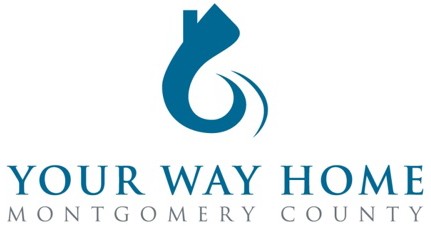 Your Way Home Montgomery County 
Continuum of Care (COC)/Emergency Food & Shelter (EFSP) Governing Board MeetingFebruary 25, 2022 | 11:00 AM – 12:00 PMVia ZoomAgendaWelcome  New This Year:  Bimonthly Meetings  Review & Vote on EFSP: Phase 39 ($326,848) & ARPA-R ($1,010,212)  2022 Funding Priority EFSP Application Spending period end date (Final date April 30, 2023)Review & Vote: Change charter to increase board seats from 23 to 25* Review & Vote: Governing Board Applicants Bio Reviews (11)  Vote-in 1 replacement member today (Arlene’s Seat) *Choose 4 of 10 remaining Bios for COC Board Membership Public Vote > Slate or by Individual Candidate Candidate for Chair: Stacy Woodland,  CEO YWCA Tri-County AreaCandidate for Vice-Chair: Dennis Miller,  Administrator                                                             Montgomery County Office of Veterans AffairsAnnouncements Adjourn   Meeting Attachments:PA-504 CoC Governing Board Charter June 2021EFSP:  Application Board Applicant Bios 